QUENZER – FRYHLING$170,000.00609 2ND AVE WEST, MOBRIDGEMOBRIDGE GRAND CROSSING ADDN LOTS 3, 4 & 5A BLOCK 47RECORD #5361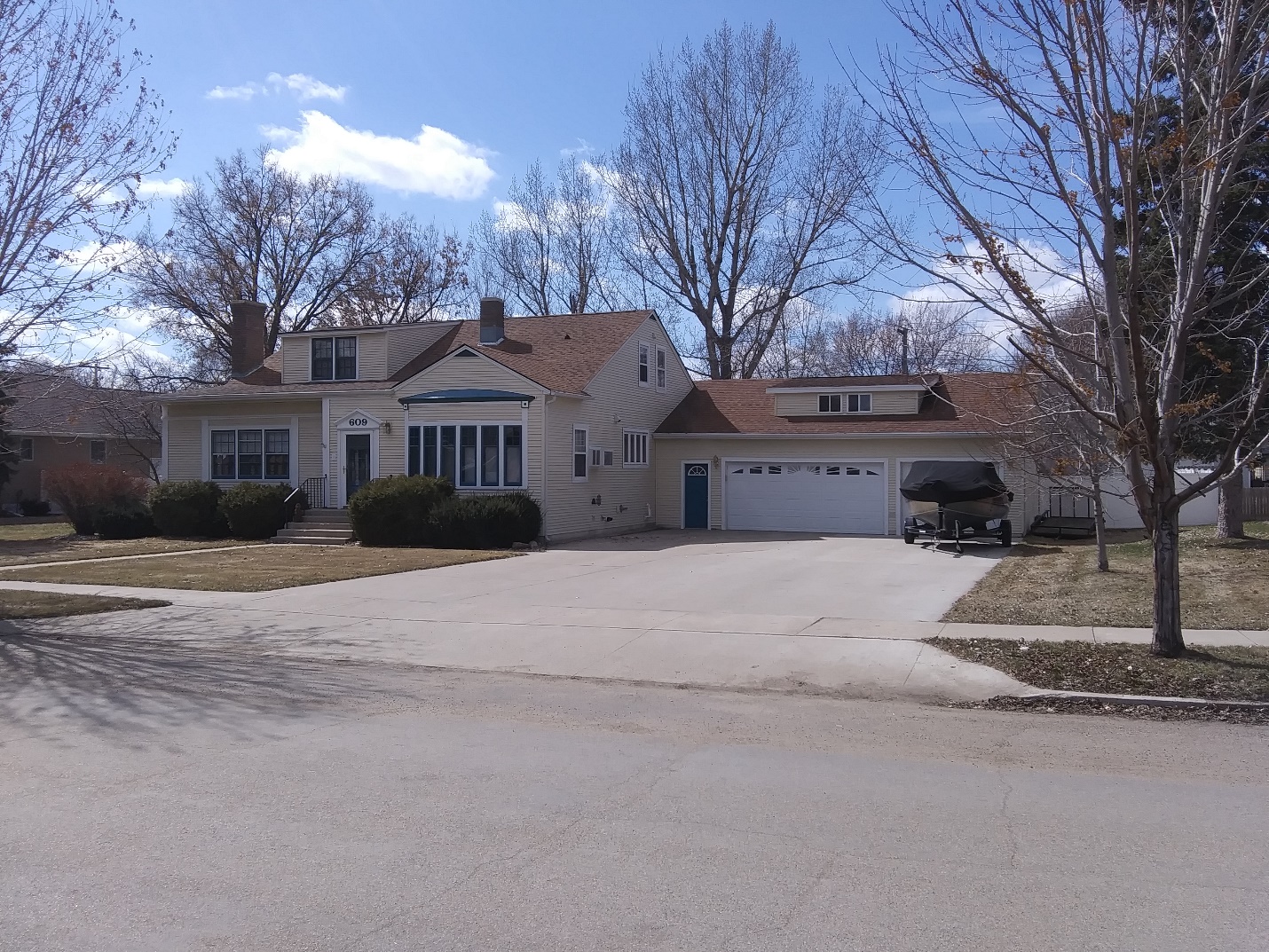 LOT SIZE 125’ X 140’                                                  TOTAL LIVING AREA 2,754 SQ FTSINGLE FAMILY                                                           		 1ST FLOOR 1,850 SQ FT1 ½ STORY                                                          BASEMENT 1,208 SQ FT/900 SQ FT FINAVERAGE QUALITY & CONDITION                             ATTACHED GARAGE 864 SQ FTBUILT IN 1927                                                                               6 BEDROOMS 3 BATHSNATURAL GAS – WINDOW AIR                                                           	 FIREPLACEBACKYARD ROCK WALL & BARBECUE                      2014; SOME NEWER WINDOWSSOLD ON 3/13/20 FOR $170,000                                		VINYL SIDING ASSESSED IN 2019 AT $169,570                                           	 GOOD FOUNDATION	SOLD 11/7/14 FOR $165,000; 7/25/06 FOR $135,000ASSESSED IN 2014 AT $140,510ASSESSED IN 2012 AT $121,185                                             RECORD #5361